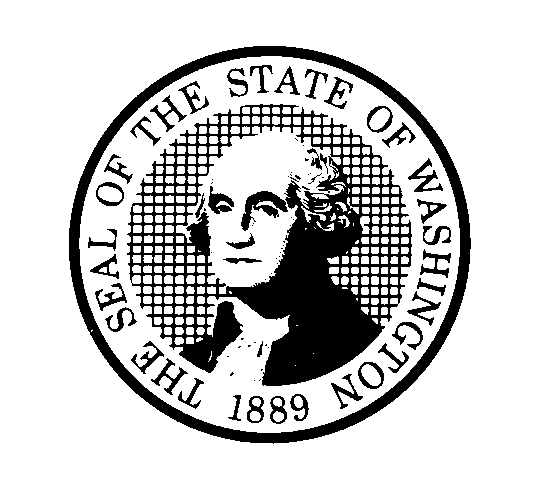 STATE OF WASHINGTONDEPARTMENT OF CHILDREN, YOUTH, AND FAMILIESSTATE OF WASHINGTONDEPARTMENT OF CHILDREN, YOUTH, AND FAMILIESSTATE OF WASHINGTONDEPARTMENT OF CHILDREN, YOUTH, AND FAMILIESElectronic Attendance System Exception to Rule RequestElectronic Attendance System Exception to Rule RequestElectronic Attendance System Exception to Rule RequestBy completing this form, providers serving children on Working Connections and Seasonal Child Care can request an exception to the electronic attendance system requirements under WAC 110-15-0126.Please mail the completed form to: Electronic Attendance System, PO Box 40970, Olympia WA 98504; or email a copy to: electronic.attendance@dcyf.wa.gov. You will receive a written response with the final decision and next steps.By completing this form, providers serving children on Working Connections and Seasonal Child Care can request an exception to the electronic attendance system requirements under WAC 110-15-0126.Please mail the completed form to: Electronic Attendance System, PO Box 40970, Olympia WA 98504; or email a copy to: electronic.attendance@dcyf.wa.gov. You will receive a written response with the final decision and next steps.By completing this form, providers serving children on Working Connections and Seasonal Child Care can request an exception to the electronic attendance system requirements under WAC 110-15-0126.Please mail the completed form to: Electronic Attendance System, PO Box 40970, Olympia WA 98504; or email a copy to: electronic.attendance@dcyf.wa.gov. You will receive a written response with the final decision and next steps.Demographic InformationDemographic InformationDemographic InformationSSPS#:SSPS#:If Licensed, Facility Name:Requestor’s Name:Requestor’s Name:Date of Request:Email address:Email address:Phone Number:Requested Timeframe: One-Time    OngoingRequested Timeframe: One-Time    OngoingIf one time, through what date?Reason For RequestReason For RequestReason For RequestPlease select a reason(s) below:Please select a reason(s) below:Please select a reason(s) below: Internet/Data Service Unavailable Internet/Data Service Unavailable No Laptop or Computer Access Other, explain: Other, explain: Other, explain:Description for RequestDescription for RequestDescription for RequestExplain the specific reason, and provide additional details, regarding the reason this exception is being requested:Explain the specific reason, and provide additional details, regarding the reason this exception is being requested:Explain the specific reason, and provide additional details, regarding the reason this exception is being requested:AlternativesAlternativesAlternativesWhat alternatives did you look into:What alternatives did you look into:What alternatives did you look into: Using the IVR☐ Using another approved system☐ Using another approved system☐ Using a computer/laptop at another location Connecting to the internet/WIFI at another location Connecting to the internet/WIFI at another location Other, explain: Other, explain: Other, explain:Explain why the alternative(s) are not an option:Explain why the alternative(s) are not an option:Explain why the alternative(s) are not an option:Provider ExpectationsProvider ExpectationsI understand that if approved for an exception to rule I must:Submit copies of my attendance records to DCYF mail or email within seven (7) days of submitting my invoice for payment.Report to DCYF within ten days if the circumstances around the reason for my request changes.For an ongoing request, I must be re-evaluated for an extension on my exception request at least every two years.If I don’t comply with these expectations, I understand that I will be considered out of compliance with my exception to rule agreement and I must start using an electronic attendance system to remain eligible for subsidy payments. I certify that my answers are true and complete to the best of my knowledge. I understand that if approved for an exception to rule I must:Submit copies of my attendance records to DCYF mail or email within seven (7) days of submitting my invoice for payment.Report to DCYF within ten days if the circumstances around the reason for my request changes.For an ongoing request, I must be re-evaluated for an extension on my exception request at least every two years.If I don’t comply with these expectations, I understand that I will be considered out of compliance with my exception to rule agreement and I must start using an electronic attendance system to remain eligible for subsidy payments. I certify that my answers are true and complete to the best of my knowledge. Print name of person completing the form:Print name of person completing the form:Signature of person completing the form:Signature of person completing the form:For DCYF Use:For DCYF Use:Approved:  Yes  NoApproved:  Yes  NoIf approved: One-Time    OngoingDate approved through:If approved: One-Time    OngoingDate approved through:If not approved, explanation:If not approved, explanation:Name of Evaluator:Date